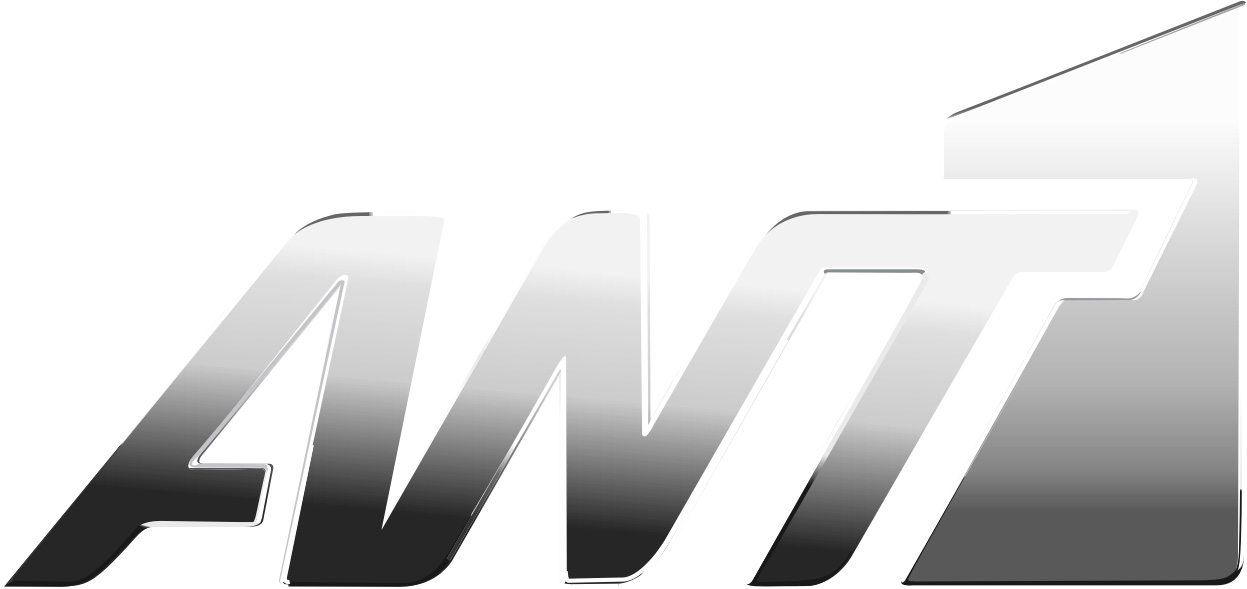 ΔΕΛΤΙΟ ΤΥΠΟΥΠΑΝΑΘΗΝΑΪΚΟΣ-ΑΪΚ ΣΤΟΚΧΟΛΜΗΣ: Σε ζωντανή μετάδοση στην Αμερική, τον Καναδά και την Αυστραλία αποκλειστικά από τα Δορυφορικά Κανάλια του ΑΝΤ1Την αποκλειστική μετάδοση του αγώνα ΠΑΝΑΘΗΝΑΪΚΟΣ-ΑΪΚ ΣΤΟΚΧΟΛΜΗΣ που διεξάγεται την Πέμπτη 28 Ιουλίου, εξασφάλισαν τα Δορυφορικά Κανάλια του ΑΝΤ1 για τους Έλληνες που ζουν στην Αμερική, τον Καναδά και την Αυστραλία. Οι τηλεθεατές θα έχουν την ευκαιρία να παρακολουθήσουν σε ζωντανή μετάδοση από το γήπεδο της Λεωφόρου Αλεξάνδρας τον ανανεωμένο Παναθηναϊκό που ξεκινά με πολλές φιλοδοξίες την φετινή του ευρωπαϊκή πορεία! O αγώνας θα μεταδοθεί τις παρακάτω ώρες ανά κανάλι: ΑΝΤ1 SATELLITE: Αμερική και Καναδάς (ώρα Νέας Υόρκης)Πέμπτη 28 Ιουλίου: 14.00 σε ζωντανή μετάδοση και στις 21.00 σε επανάληψηANT1 PACIFIC: Αυστραλία (ώρα Σύδνεϊ)Πέμπτη 28 Ιουλίου: 04.00 σε ζωντανή μετάδοση Παρασκευή 29 Ιουλίου: 09.00 και 22.00 σε επανάληψηΔΟΡΥΦΟΡΙΚΑ ΚΑΝΑΛΙΑ ΑΝΤ1Τα Δορυφορικά Κανάλια του ΑΝΤ1 μεταδίδουν ζωντανά 24 ώρες το 24ωρο σε ολόκληρο τον κόσμο όλα τα ελληνικά προγράμματα του ANT1 TV, ειδικές παραγωγές μόνο για τους Έλληνες του εξωτερικού, καθώς και τους αγώνες του Ελληνικού Πρωταθλήματος Ποδοσφαίρου SUPERLEAGUE ζωντανά και σε αποκλειστικότητα. Το τμήμα Συνδρομητικής Τηλεόρασης του ANT1 αναπτύσσει και διανέμει το κανάλι σε ολόκληρο τον κόσμο μέσω των κορυφαίων συστημάτων ψηφιακής μετάδοσης. Στην Αμερική μέσω των DISH Network, Time Warner Cable, Comcast, Verizon/Fios, Cablevision/Optimum, Bright House Networks και RCN Cable, στην Αυστραλία μέσω των Foxtel, MySat, Austar και Optus, στον Καναδά σε περισσότερες από 12 πλατφόρμες, σε ολόκληρη την Ευρώπη δορυφορικά μέσω του Eutelsat, καθώς και καλωδιακά στη Γερμανία μέσω των Kabel Deutschland, Unitymedia/KabelBW, Wilhelm.Tel,  Willy.tel και NetCologne, στη Γαλλία μέσω της Free και της SFR και στην Τουρκία μέσω της TTNET και την Αλβανία μέσω της Tring και της ΑBCOM.